Formularz ofertowy:                          Zał. nr 1Dostawa wyposażenia w ramach programu rządowego na lata 2020 – 2024 „Aktywna Tablica”FORMULARZ OFERTOWYNawiązując do zaproszenia do złożenia oferty na:Oferuję wykonanie przedmiotu zamówienia za:cenę nettozł; podatek VATzł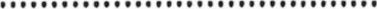 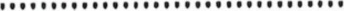 cenę bruttozł (słownie złotych).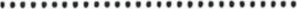 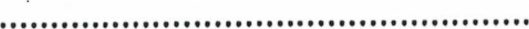 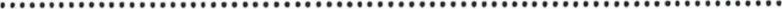 Termin realizacji zamówienia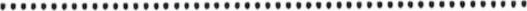 Okres gwarancji 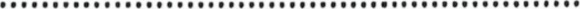 Wyrażam zgodę na warunki płatności określone we wzorze umowyOświadczam, że zapoznałem się z opisem przedmiotu zamówienia i nie wnoszę do niego zastrzeżeń.OświadCzam, że spełniam warunki określone przez Zamawiającego.Załącznikami do niniejszego formularza oferty stanowiącego integralną część oferty są: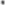   formularz cenowy  aktualny wpis do ewidencji działalności gospodarczej lub KRS  zaparafowany projekt umowy  klauzula RODO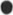 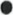 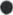 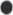 Oświadczenia wykonawcyJa składający niniejszą ofertę, biorący udział w procedurze o udzielenie zamówienia publicznego pn……………………………………………………………………………………………………………………….(nazwa postępowania), prowadzonego na podstawie Regulaminu udzielania zamówień publicznych w Białej  Piskiej(oznaczenie zamawiającego) oświadczam, że nie zachodzą w stosunku do mnie przesłanki wykluczenia z postępowania na podstawie art,7 ust. 1 ustawy z dnia 13 kwietna 2022 r. o szczególnych rozwiązaniach w zakresie przeciwdziałania wspieraniu agresji na Ukrainę oraz służących ochronie bezpieczeństwa narodowego (Dz. U. poz. 835)1Zgodnie z treścią art. 7 ust. 1 ustawy z dnia 13 kwietnia 2022 r. o szczególnych rozwiązaniach w zakresie przeciwdziałania wspieraniu agresji na Ukrainę oraz służących ochronie bezpieczeństwa narodowego, zwanej dalej „ustawą”, z postępowania o udzielenie zamówienia publicznego lub konkursu prowadzonego na podstawie ustawy Pzp wyklucza się:I) wykonawcę oraz uczestnika konkursu wymienionego w wykazach określonych w rozporządzeniu 765/2006 i rozporządzeniu 269/2014 albo wpisanego na listę na podstawie decyzji w sprawie wpisu na listę rozstrzygającej o zastosowaniu środka, o którym mowa w art. I pkt 3 ustawy; 2) wykonawcę oraz uczestnika konkursu, którego beneficjentem rzeczywistym w rozumieniu ustawy z dnia 1 marca 2018 r.przeciwdziałaniu praniu pieniędzy oraz finansowaniu terroryzmu (Dz. U, z 2022 r.poz. 593 i 655) Jest osoba wymieniona w wykazach określonych w rozporządzeniu 765/20061 rozporządzeniu 269/2014 albo wpisana na listę lub będąca takim beneficjentem rzeczywistym od dnia 24 lutego 2022 r., o ile została wpisana na listę na podstawie decyzji w sprawie wpisu na listę rozstrzygającej o zastosowaniu środka, o którym mowa w art. 1 pkt 3 ustawy;3) wykonawcę oraz uczestnika konkursu, którego Jednostką dominującą w rozumieniu art. 3 ust. I pkt 37 ustawy z dnia 29 września 1994 r. o rachunkowości (Dz. U. z 2021 r, poz. 217, 2105 1 2106), Jest podmiot wymieniony w wykazach określonych w rozporządzeniu 765/2006 I rozporządzeniu 269/2014 albo wpisany na listę lub będący taką Jednostką dominującą od dnia 24 lutego 2022 r., o ile został wpisany na listę na podstawie decyzji w sprawie wpisu na listę rozstrzygającej o zastosowaniu środka, o którym mowa w art. I pkt 3 ustawy.pieczątka i podpis osoby uprawnionej dn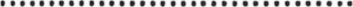 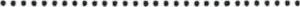 B. Szkoły podstawowe, w których uczą się uczniowie ze specjalnymi potrzebami edukacyjnymi – uczniowie posiadający różnorodne zaburzenia rozwojowe, utrudniające lub uniemożliwiające prawidłowy proces kształceniaB. Szkoły podstawowe, w których uczą się uczniowie ze specjalnymi potrzebami edukacyjnymi – uczniowie posiadający różnorodne zaburzenia rozwojowe, utrudniające lub uniemożliwiające prawidłowy proces kształceniaB. Szkoły podstawowe, w których uczą się uczniowie ze specjalnymi potrzebami edukacyjnymi – uczniowie posiadający różnorodne zaburzenia rozwojowe, utrudniające lub uniemożliwiające prawidłowy proces kształcenia1Pomoce dydaktyczne lub narzędzia do terapii psychoneurologicznej dla uczniów z zaburzeniami uwagi i koncentracji (w tym: ADHD – Attention Deficit Hyperactivity  Disorder,  ADD  –  Attention  Deficit  Disorder),  z niepełnosprawnością  intelektualną  oraz  dla uczniów z zaburzeniami procesów uczenia się, w tym z dysleksją, dyskalkulią14 120,00 zł2Pomoce dydaktyczne lub narzędzia do terapii procesów komunikacji, w tym zaburzeń przetwarzania słuchowego, dla uczniów z centralnymi zaburzeniami słuchu, słabosłyszących, z zaburzeniami koncentracji i uwagi, w tym z ADHD, ADD, autyzmem5 880,00 zł3Pomoce dydaktyczne lub narzędzia do terapii  dla uczniów posługujących się wspomagającymi i alternatywnymi metodami komunikacji (ACC – Augmentative and Alternative Communications), w szczególności uczniów z uszkodzeniami neurologicznymi, porażeniami0,00 zł4Pomoce dydaktyczne lub narzędzia do terapii  dla uczniów z niepełnosprawnością intelektualną w stopniu umiarkowanym, znacznym i głębokim8 000,00 zł5Pomoce dydaktyczne lub narzędzia do terapii  dla uczniów mających problemy w edukacji szkolnej z przyczyn innych niż wymienione w cz. IV B w pkt 1 do 4 z zaburzeniami wymagającymi terapii logopedycznej lub psychologicznej7 000,00 zł